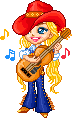 COUNTRY  DANCE  WESTERN                 ACADEMYS: 1 - CROSS POINT, CROSS BEHIND POINT, JAZZ ¼ TURN CROSS (3)1-2            Croiser PD devant PG , pointe Gauche à Gauche3-4            Croiser P devant Pd , pointe Droite à Droite5-6            Croiser PD devant PG, PG derrière7-8            ¼ turn à droite en posant PD devant, croise PG devant PDS: 2 - REVERSE RUMBA BOX (3)1-2             PD à Droite, rassemble PG à côté3-4             Recule PD et Touch PG à côté de PD5-6             PG à Gauche et rassemble PD à côté de PG7-8             PG devant et Scuff PDS: 3 - CROSS BACK, BACK CROSS, BACK TOUCH, FWD TOUCH (WITH OPTIONAL CLAPS) (3)1-2             Croise PD devant PG, recule PG3-4             Recule PD et croise PG devant PD5-6             Recule PD et Touch PG et clap7-8             PG devant dans la diagonale avec clap et Touch du PDS: 4 - SIDE, BEHIND, ¼ TURN SCUFF, ROCK, RECOVER, BACK, POINT1-2             PD à Droite et PG derrière PD3-4             ¼ tour à Droite en posant PD devant, scuff PG5-6             Rock Gauche devant7-8             PG arrière, et pointe PD à Droite                                               Recommencez au début, amusez vous et souriez !!COUNTRY DANCE WESTERN ACADEMY      703 Rue Boucher de la Rupelle   73100  GRESY-SUR-AIXANGELIQUE  GIRAUD  Tel: 06.15.53.67.55Diplômée  en danse country au Country Dance Instructors Training  (CDIT)countrydancewesternacademy.com